DCG Épreuve 12Anglais appliqué
aux affaires
3e éditionCorrigés des applicationsSous la direction de Dominique DaugerasClaire CornetFlorence Lannes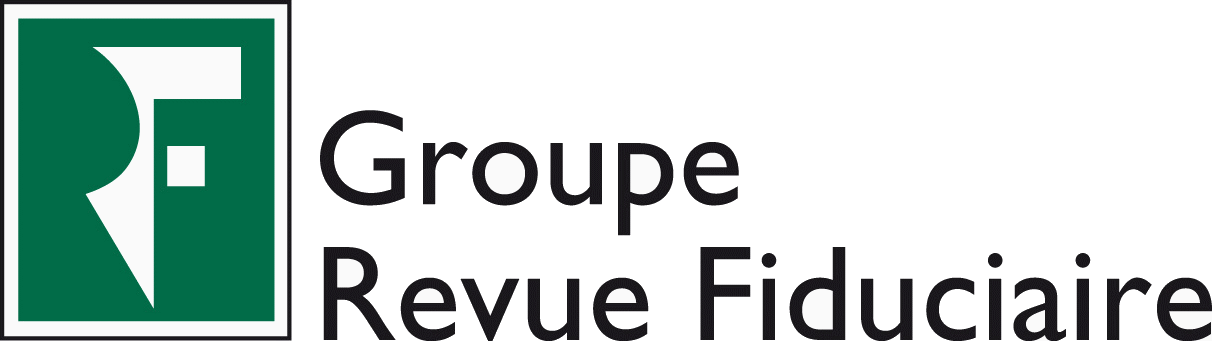 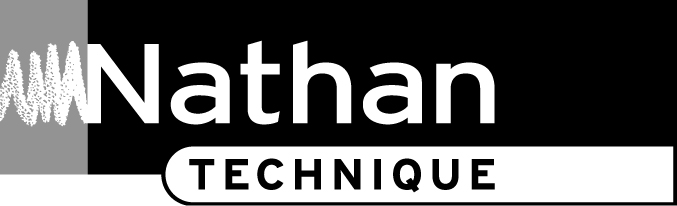 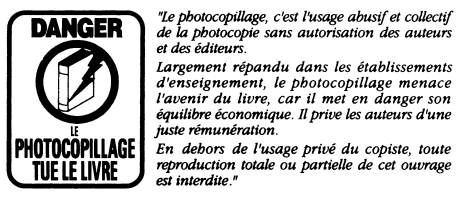 Édition : Sébastien Le Jean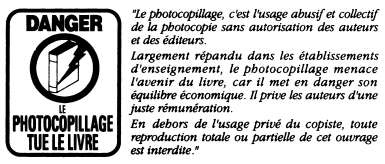 Fabrication : Maria Pauliat© Nathan 2016 – 25, avenue Pierre de Coubertin – 75013 ParisISBN : 978-2-09-164080-8SommaireChapitre 1Oil crises and their consequences	5Chapitre 2The characteristics of international trade today				17Chapitre 3The place of multinational companies 					31Chapitre 4The globalization of markets 							45Chapitre 5The constitution of regional trading areas		57Chapitre 6The emergence of Asian economies 						72Chapitre 7Information and communication technologies 				84Chapitre 8The organization of working hours 	100Chapitre 9Changes in social protection	115Chapitre 10Competition and the law	127Chapitre 11Legal business structures in France	139Chapitre 12Company organization		152Chapitre 13 The main functions of companies						164Chapitre 14 Companies and their stakeholders						177Chapitre 15Setting up a company	190Chapitre 16Corporate strategy	202Chapitre 17Analysis of business performance	216Chapitre 18Internal and external company communication	230